NOMINATION FORM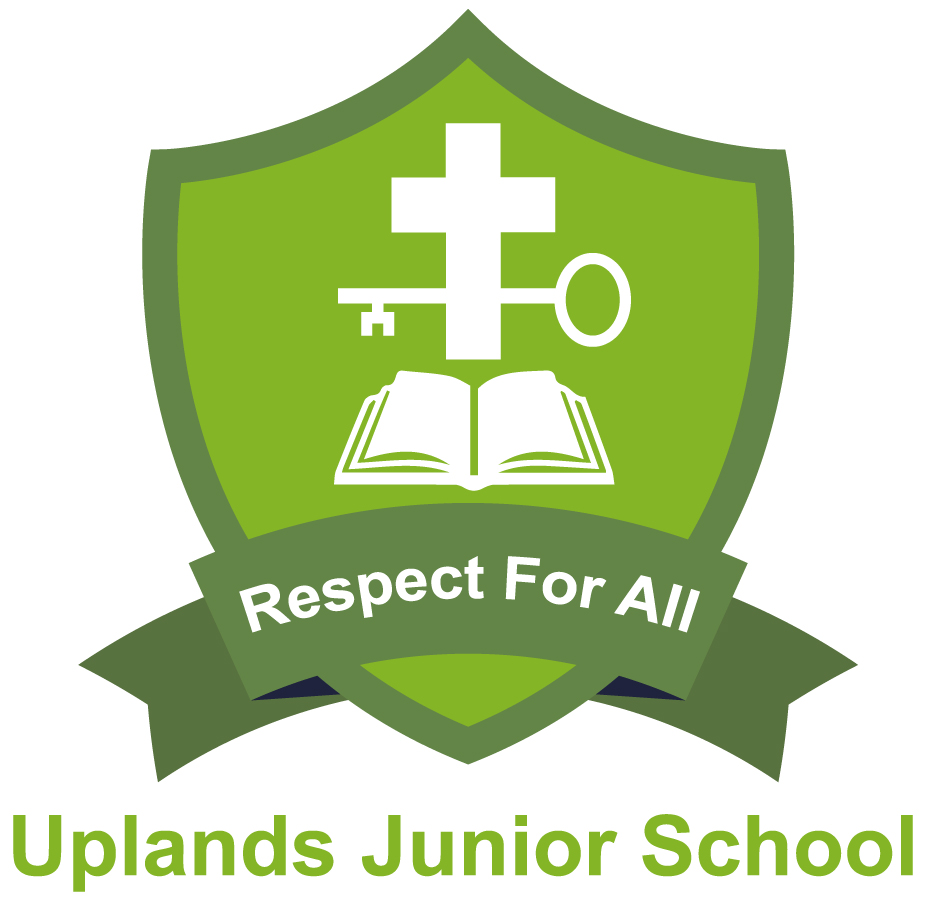 ELECTION OF PARENT GOVERNORSUPLANDS JUNIOR SCHOOLDeadline for Nominations is Friday 18th November 2022.All forms need to be returned to the school office by 4.00pm.If you wish to put yourself forward to be a Parent Governor please complete the attached nomination form, additional copies of which are available from the School Office, and email  uplandsjuniorschool@wolverhampton.gov.uk or send in an envelope  clearly marked as PARENT GOVERNOR VACANCY no later than 4pm on Friday 18th November.  Please use the space below to write a short statement about yourself and why you are putting yourself forward.  This will be sent out to parents with ballot papers if more than 2 nominations are received.I wish to nominate myself:	_________________________________________ (your name)Parent Guardian of:		_______________________________________ (child’s name)Of child’s address:		__________________________________________________________				__________________________________________________________As a Parent Governor of Uplands Junior School, Finchfield Road West, Wolverhampton, WV3 8BA.PERSONAL STATEMENT SUPPORTING MY NOMINATIONSigned:Date:Address: